
РОССИЙСКАЯ ФЕДЕРАЦИЯ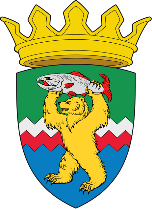 КАМЧАТСКИЙ КРАЙЕЛИЗОВСКИЙ МУНИЦИПАЛЬНЫЙ РАЙОН  ДУМА ЕЛИЗОВСКОГО МУНИЦИПАЛЬНОГО РАЙОНАРЕШЕНИЕ16 мая 2022 № 1710120 (внеочередная) сессияРассмотрев предложение Администрации Елизовского муниципального района о безвозмездной передаче муниципального имущества Елизовского муниципального района в собственность Паратунского сельского поселения, руководствуясь Гражданским кодексом Российской Федерации, Уставом Елизовского муниципального района, Положением о порядке управления и распоряжения муниципальным имуществом в Елизовском муниципальном районе,Дума Елизовского муниципального районаРЕШИЛА:Передать безвозмездно в собственность Паратунского сельского поселения находящийся в собственности Елизовского муниципального района объект движимого имущества – школьный автобус КАВЗ 397653, идентификационный номер (VIN) X1E39765370042730, год изготовления 2007, балансовой стоимостью 1 150 000,00 руб.Председатель Думы Елизовскогомуниципального района					                         А.Ю. ЛипатовО безвозмездной передаче муниципального имущества Елизовского муниципального района в собственность Паратунского сельского поселения